ΠΡΑΚΤΙΚΟ  ΚΛΗΡΩΣΗΣ      Στη Λαμία σήμερα την  4η του μήνα Ιουνίου του έτους 2013, ημέρα Τρίτη και ώρα 10.00 π.μ. στα Γραφεία της Διεύθυνσης Σχεδιασμού, Οργάνωσης και Πληροφορικής του Δήμου Λαμιέων διενεργήθηκε από την κα Αφροδίτη Πολιτοπούλου, Διευθύντρια της  Διεύθυνσης Σχεδιασμού, Οργάνωσης και Πληροφορικής παρουσία του κ. Ανδρέα Ανδρεωσάτου, Διευθυντή Διοικητικών Υπηρεσιών και της κας  Σταυρούλας Γατσινάρη,  Διευθύντριας Κοινωνικής Πολιτικής , και των υπαλλήλων του υπ. αριθμ. 36668/30.5.2013 εγγράφου  , κλήρωση για την ανάδειξη των μελών, που θα συγκροτήσουν την Επιτροπή Παραλαβής και Πιστοποίησης ποιότητας των παραδοτέων του υποέργου «Λειτουργία Ξενώνα στον Δήμο Λαμιέων»  μέχρι την ολοκλήρωση της υλοποίησής του, σύμφωνα με την τοιχοκολληθείσα και αναρτηθείσα στην Ιστοσελίδα του Δήμου σχετική Ανακοίνωση με αριθ. πρωτ.36667/30-05-2013.Στο υπ΄αριθ  36668/30-05-2013  έγγραφο της Διεύθυνσης Διεύθυνσης Σχεδιασμού, Οργάνωσης και Πληροφορικής του Δήμου Λαμιέων αναφέρονται οι υπάλληλοι που πληρούν τις προϋποθέσεις για τη συμμετοχή τους στην Επιτροπή, οι οποίοι είναι οι κάτωθι : Δ/ ΝΣΗ ΟΙΚΟΝΟΜΙΚΩΝ ΥΠΗΡΕΣΙΩΝΠαπαχαραλάμπους ΙωάννηςΓαλάνης ΓεώργιοςΚαραπαναγιώτη ΒασιλικήΚακλαμάνη ΧριστίναΜπαλάση ΣταυρούλαΤσαγανού ΑλεξίαΖιώγας ΑθανάσιοςΜαντέ ΜαρίαΓεωργαντά ΙωάνναΧαίλης Κω/νοςΗλιοπούλου ΠαναγιώταΚουτκιά ΠολυξένηΔ/ΝΣΗ ΔΙΟΙΚΗΤΙΚΩΝ ΥΠΗΡΕΣΙΩΝΖαρονικόλας ΕυάγγελοςΜπαξεβάνη ΑφροδίτηΚαροπούλου ΠαναγιώταΤάσιου ΑικατερίνηΖιάκα ΒασιλικήΚαναπίτσα ΧριστίναΛιάπη Μαρία Παπαϊωάνου ΜαρίαΔ/ΝΣΗ ΣΧΕΔΙΑΣΜΟΥ ΟΡΓΑΝΩΣΗΣ ΚΑΙ ΠΛΗΡΟΦΟΡΙΚΗΣ Θανασούρα Δήμητρα Λιανού ΑγλαϊτσαΤσούμα Κω/ναΖώης ΠολύζοςΣταματοπούλου ΧρυσούλαΔ/ΣΗ ΚΟΙΝΩΝΙΚΗΣ ΠΡΟΣΤΑΣΙΑΣ – ΠΑΙΔΕΙΑΣ ΔΙΑ ΒΙΟΥ ΜΑΘΗΣΗΣ – ΠΟΛΙΤΙΣΜΟΥ – ΑΘΛΗΤΙΣΜΟΥΜιχαλοπούλου ΘεοδώραΒλάχου ΓιαννούλαΒάρσου Παρασκευή  Η Προϊσταμένη της Διεύθυνσης Σχεδιασμού, Οργάνωσης και Πληροφορικής του Δήμου Λαμιέων κα Αφρ. Πολιτοπούλου προχώρησε στην κλήρωση των μελών από τους αναφερόμενους στην ανωτέρω λίστα υπαλλήλους, με επιλογή κλήρου. Πρώτα διενεργήθηκε κλήρωση για τα τακτικά μέλη και έπειτα για τα αναπληρωματικά μέλη. Τα ονόματα των κληρωθέντων μελών αναγράφηκαν σε Πίνακα κατά σειρά κλήρωσης                                           ΤΑΚΤΙΚΑ  ΜΕΛΗΑΝΑΠΛΗΡΩΜΑΤΙΚΑ  ΜΕΛΗ    Με ευθύνη  της Προϊσταμένης της Διεύθυνσης Σχεδιασμού, Οργάνωσης και Πληροφορικής του Δήμου Λαμιέων κας Αφροδίτης Πολιτοπούλου θα ειδοποιηθούν αμελλητί για την επιλογή τους τα ανωτέρω τακτικά και αναπληρωματικά μέλη.    Η Επιτροπή θα έχει ισχύ  για το χρονικό διάστημα υλοποίησης του έργου.Το Πρακτικό αυτό επισυνάπτεται και αποτελεί αναπόσπαστο μέρος της πράξης επιλογής του μέλους του συλλογικού οργάνου. (υπ΄αριθ.ΔΙΣΚΠΟ/Φ.18/οικ.21508/4-11-11 Απόφαση του Υπ.Δ.Μ & Ηλ.Δ, υπ΄αριθ. ΔΙΣΚΠΟ/Φ.18/οικ.21526/4-11-11 Εγκύκλιος του Υπ.Δ.Μ & Ηλ.Δ)ΕΛΛΗΝΙΚΗ ΔΗΜΟΚΡΑΤΙΑΝΟΜΟΣ ΦΘΙΩΤΙΔΑΣΔΗΜΟΣ ΛΑΜΙΕΩΝ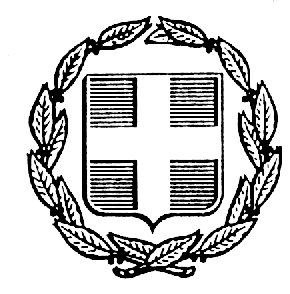 ΔΙΕΥΘΥΝΣΗ ΣΧΕΔΙΑΣΜΟΥ, ΟΡΓΑΝΩΣΗΣ & ΠΛΗΡΟΦΟΡΙΚΗΣ                            ΛΑΜΙΑ 4/6/2013                           ΑΡ. ΠΡΩΤ.: 37854ΤΜΗΜΑ  ΠΡΟΓΡΑΜΜΑΤΙΣΜΟΥ, ΑΝΑΠΤΥΞΗΣ -ΑΠΟΔΟΤΙΚΟΤΗΤΑΣ,   ΠΟΙΟΤΗΤΑΣ ΚΑΙ ΟΡΓΑΝΩΣΗΣΠΛΗΡΟΦΟΡΙΕΣ: ΒΑΣΙΛΗΣ ΣΥΡΓΟΥΝΙΩΤΗΣΤηλ.: 22313 51093, Ηλεκτρονικό ταχυδρομείο: otalamia@otenet.grΑ/ΑΌνομαΕπώνυμο1Ιωάννης Παπαχαραλάμπους2Δήμητρα Θανασούρα3Κωνσταντίνα ΤσούμαΑ/ΑΌνομαΕπώνυμο1Χριστίνα Κακλαμάνη2Βασιλική Ζιάκα3ΑγλαϊτσαΛιανούΗ Διευθύντρια Σ.Ο.Π.Ο Διευθυντής Διοκ. ΥπηρεσιώνΗ Διευθύντρια Κοιν. ΠολιτικήςΑΦΡΟΔΙΤΗ ΠΟΛΙΤΟΠΟΥΛΟΥΑΝΔΡΕΑΣ ΑΝΔΡΕΩΣΑΤΟΣΣΤΑΥΡΟΥΛΑ ΓΑΤΣΙΝΑΡΗ